Name of Journal: World Journal of Clinical CasesManuscript NO: 55064Manuscript type: Letter to the Editor Rare primary lymphoepithelioma-like carcinoma of the renal pelvisLai SC et al. LELC of the renal pelvisShi-Cong Lai, Samuel Seery, Tong-Xiang Diao, Jian-Ye Wang, Ming LiuShi-Cong Lai, Ming Liu, Tong-Xiang Diao, Jian-Ye Wang, Department of Urology, Beijing Hospital, Beijing 100730, ChinaShi-Cong Lai, Ming Liu, Tong-Xiang Diao, Jian-Ye Wang, National Center of Gerontology, Beijing 100730, ChinaShi-Cong Lai, Ming Liu, Tong-Xiang Diao, Jian-Ye Wang, Institute of Geriatric Medicine, Chinese Academy of Medical Sciences, Beijing 100730, ChinaShi-Cong Lai, Ming Liu, Jian-Ye Wang, Graduate School of Peking Union Medical College and Chinese Academy of Medical Sciences, Beijing 100730, ChinaTong-Xiang Diao, Peking University Fifth School of Clinical Medicine, Beijing 100730, ChinaSamuel Seery, School of Humanities and Social Sciences, Chinese Academy of Medical Sciences and Peking Union Medical College, Beijing 100730, ChinaAuthor contributions: Lai SC and Liu M designed the study; Lai SC and Diao TX participated in collecting and interpreting the data; Lai SC and Seery S drafted and revised the paper; Liu M and Wang JY participated in critical reviewing the paper; all authors read and approved the final manuscript.Supported by the Capital Clinical Characteristics Applications Research Program, No. Z171100001017201; and the Beijing Hospital Clinical Research 121 Project, No. BJ-2018-090.Corresponding author: Ming Liu, MD, Chief Doctor, Professor, Surgeon, Department of Urology, Beijing Hospital, No. 1 Dahua Road, Dongdan, Dongcheng District, Beijing 100730, China. liumingbjh@126.comReceived: February 28, 2020
Revised: April 9, 2020
Accepted: April 24, 2020
Published online:AbstractLymphoepithelioma-like carcinoma (LELC) is a rare, malignant epithelial tumour which can arise within the upper urinary tract. This letter adds to a previous systematic review and cumulative analysis of 28 published upper urinary tract-LELC cases which provided insight into this disease; however, the current evidence does not provide clinicians with clear guidelines due to its rarity. Therefore, the aim was to report a new case of renal pelvis LELC presented in our hospital. In this instance, we were able to report treatment experience and long-term follow-up results. This patient presented with hypertension and haemturia which initiated further investigation. While ultrasound identified an hypechoic mass, no malignant cells were detected using cytological testing. Abdominal magnetic resonance imaging identified a slightly enhanced mass in the left renal pelvis with no evidence of lymph node metastasis. Ureteroscopic tumor biopsy suggested the existence of urothelial carcinoma, hence, laparoscopic radical left nephroureterectomy with bladder cuff excision was performed. Through patient-practitioner consultations, we decided to adopt a ‘watch and wait’ approach after radical nephroureterectomy rather than administering chemotherapy. Although, we would encourage clinicians to record and publish cases to garner insight into this type of malignant disease.Key words: Lymphoepithelioma-like carcinoma; Prognosis; Radical nephroureterectomy; Upper urinary tract; Treatment; Case reportLai SC, Seery S, Diao TX, Wang JY, Liu M. Rare primary lymphoepithelioma-like carcinoma of the renal pelvis. World J Clin Cases 2020; In pressCore tip: Lymphoepithelioma-like carcinoma arising within the upper urinary tract are extremely rare, and currently only 28 cases have been published. However, the current evidence is insufficient to provide clinicians with clear guidelines due to its rarity. Sharing new case reports of renal pelvis lymphoepithelioma-like carcinoma and treatment experiences is necessary. Our treatment experience and long-term follow-up results adds to this small but growing evidence base which suggests that favorable prognosis can be achieved with radical nephroureterectomy based therapy, even for some with later stage tumors.TO THE EDITORLymphoepithelioma-like carcinoma (LELC) is a rare, malignant epithelial tumour which can arise within the upper urinary tract (UUT)[1,2]. Due to its rarity, little is known about this malignant neoplasm. We recently published a systematic review and cumulative analysis of all the 28 previously published UUT-LELC cases in an effort to support clinicians identifying and treating this disease[3]. We found that administering a radical nephroureterectomy (RNU) treatment was associated with better disease-free survival, although our tentative recommendations were based on only a modicum of evidence. Therefore, we hope to share a new renal pelvis LELC case in our hospital with long-term follow-up, and to develop the existing evidence-base for clinicians treating this rare malignant disease.In this instance, a 75-year-old woman with an history of hypertension presented at our urology department in February 2011 having experienced two weeks of gross haematuria. A 1 cm × 1.2 cm hypoechoic mass in the left renal pelvis was found through ultrasound; however, no malignant cells were detected through cytological urine tests. The patient was sent for abdominal magnetic resonance imaging, which identified a slightly enhanced mass in the left renal pelvis although there was no evidence of lymph node metastasis (Figure 1A). Ureteroscopic tumor biopsy suggested the existence of urothelial carcinoma, hence, laparoscopic radical left nephroureterectomy with bladder cuff excision was performed. Microscopic examination confirmed abundant lymphoid stroma surrounding the large polygonal tumour cells (Figure 1B). Immunohistochemical staining of polygonal tumour cells were returned positive for cytokeratin 7 (Figure 1C). Further, analysis of lymphoid stroma also yielded positive results for CD3 and CD20, although, Epstein-Barr virus immunostaining was negative (Figure 1D). This histological picture is compatible with the criteria for lymphoepithelial carcinoma and eventually the pathological stage was determined to be pT3N0M0. In view of this patient’s age and through a shared-decision making process which involved communicating the associated potential complications, we agreed to administer no additional therapy. Follow-up assessments including abdominal computed tomography scans and cystoscopies were taken during outpatient consultations. This lady remains in relative good health, without evidence of postoperative tumour recurrence at 93 mo.This current case presented with similar characteristics to those previously published which commonly describe gross hematuria as the initial symptom and negative Epstein-Barr Virus testing[1,4,5]. However, pathological testing revealed two distinct histologic patterns, consisting of large predominant LELC and focal urothelial carcinoma in this case. Of note, the identified urothelial carcinoma was aggressive and may play a critical role in prognosis; although, previous literature suggests that predominant or pure subtype LELC have a relatively favorable prognosis compared to focal LELC[3,6,7]. Even though the pathological stage was pT3N0M0, which would usually require chemotherapy, through discussion with our patient we decided not to administer this intervention after RNU. Follow-up examinations provided no evidence of disease recurrence or metastasis.This experience adds to this small but growing evidence base. Despite the sparsity of available data to guide decisions, favorable prognosis can be achieved with RNU based therapy which is evidence-based[3,8,9]. Having said that, there remains insufficient data on renal pelvis LELC to distinguish differences, therefore we encourage urologists to record and report these rare cases with longer follow-up. It remains of paramount importance to further assess the biologic behavior of these tumors and to identify the optimal management regimen and particularly disease prognostics.REFERENCES1 Fukunaga M, Ushigome S. Lymphoepithelioma-like carcinoma of the renal pelvis: a case report with immunohistochemical analysis and in situ hybridization for the Epstein-Barr viral genome. Mod Pathol 1998; 11: 1252-1256 [PMID: 9872659]2 Perez-Montiel D, Wakely PE, Hes O, Michal M, Suster S. High-grade urothelial carcinoma of the renal pelvis: clinicopathologic study of 108 cases with emphasis on unusual morphologic variants. Mod Pathol 2006; 19: 494-503 [PMID: 16474378 DOI: 10.1038/modpathol.3800559]3 Lai SC, Seery S, Zhang W, Liu M, Zhang G, Wang JY. Lymphoepithelioma-like carcinoma of the upper urinary tract: A systematic review of case reports. World J Clin Cases 2020; 8: 771-781 [PMID: 32149060 DOI: 10.12998/wjcc.v8.i4.771]4 Iezzoni JC, Gaffey MJ, Weiss LM. The role of Epstein-Barr virus in lymphoepithelioma-like carcinomas. Am J Clin Pathol 1995; 103: 308-315 [PMID: 7872253 DOI: 10.1093/ajcp/103.3.308]5 Wen SC, Shen JT, Jang MY, Tsai KB, Chang SF, Tsai LJ, Wu WJ. Lymphoepithelioma-like carcinoma of ureter-a rare case report and review of the literature. Kaohsiung J Med Sci 2012; 28: 509-513 [PMID: 22974672 DOI: 10.1016/j.kjms.2012.04.010]6 Porcaro AB, Gilioli E, Migliorini F, Antoniolli SZ, Iannucci A, Comunale L. Primary lymphoepithelioma-like carcinoma of the urinary bladder: report of one case with review and update of the literature after a pooled analysis of 43 patients. Int Urol Nephrol 2003; 35: 99-106 [PMID: 14620297 DOI: 10.1023/a:1025981106561]7 Tamas EF, Nielsen ME, Schoenberg MP, Epstein JI. Lymphoepithelioma-like carcinoma of the urinary tract: a clinicopathological study of 30 pure and mixed cases. Mod Pathol 2007; 20: 828-834 [PMID: 17541442 DOI: 10.1038/modpathol.3800823]8 Ahn H, Sim J, Kim H, Yi K, Han H, Chung Y, Rehman A, Paik SS. Lymphoepithelioma-like Carcinoma of the Renal Pelvis: A Case Report and Review of the Literature. Korean J Pathol 2014; 48: 458-461 [PMID: 25588641 DOI: 10.4132/KoreanJPathol.2014.48.6.458]9 Yamada Y, Fujimura T, Yamaguchi T, Nishimatsu H, Hirano Y, Kawamura T, Teshima S, Takeuchi T, Kitamura T. Lymphoepithelioma-like carcinoma of the renal pelvis. Int J Urol 2007; 14: 1093-1094 [PMID: 18036048 DOI: 10.1111/j.1442-2042.2007.01897.x]FootnotesConflict-of-interest statement: The authors declare that they have no competing interests. Open-Access: This article is an open-access article that was selected by an in-house editor and fully peer-reviewed by external reviewers. It is distributed in accordance with the Creative Commons Attribution NonCommercial (CC BY-NC 4.0) license, which permits others to distribute, remix, adapt, build upon this work non-commercially, and license their derivative works on different terms, provided the original work is properly cited and the use is non-commercial. See: http://creativecommons.org/licenses/by-nc/4.0/Manuscript source: Unsolicited manuscriptPeer-review started: February 28, 2020First decision: April 7, 2020Article in press:Specialty type: Medicine, research and experimentalCountry/Territory of origin: ChinaPeer-review report’s scientific quality classificationGrade A (Excellent): 0Grade B (Very good): BGrade C (Good): 0Grade D (Fair): 0Grade E (Poor): 0P-Reviewer: Iijima S S-Editor: Wang J L-Editor: E-Editor:Figure Legends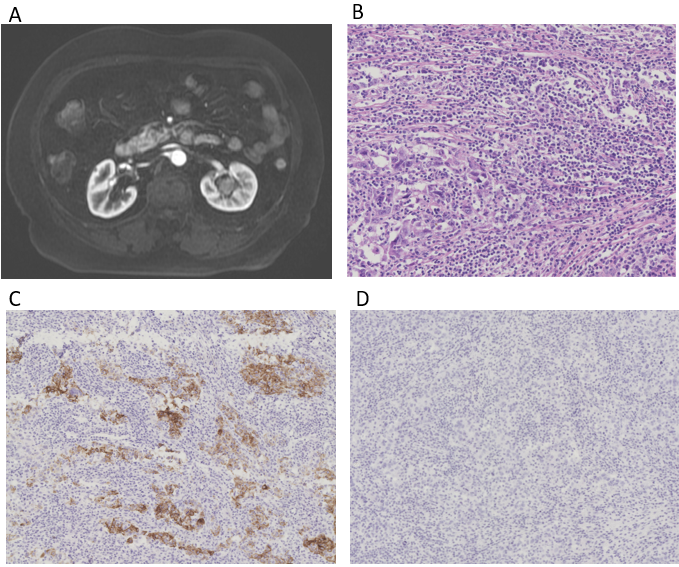 Figure 1 Clinical imaging and pathological features. A: Magnetic resonance imaging showing a slightly enhancing lesion within the left renal pelvis; B: Haematoxylin and eosin staining showing abundant lymphoid stroma surrounding the large polygonal tumour cells; C: Diffuse cytokeratin 7 immunoreactivity highlighting the epithelial component of the tumour; D: Immunohistochemical staining showing tumour cell without Epstein-Barr virus present.